平成３０年９月８日岐阜県山岳連盟　所属各山岳会　殿　所属各山岳部　殿（遭難対策委員　殿）岐阜県山岳連盟遭難対策委員長　　廣瀬修二平成３０年度遭対委員会秋季活動の開催について（救急処置法及び岩場を安全に通過するための講習会）　標記のとおり平成３０年度秋季活動として講習会を開催しますので、貴山岳会(部)の所属会員様(ﾊﾟｰｿﾅﾙ会員含む)の積極的な参加をお願いします。各会(部)の遭難対策委員殿については、各会でのスキル向上を目指すために、講習内容を各会に持ち帰り、伝達をお願いしたいと考え、特に積極的な出席を希望します。登山を楽しみたいと思う登山愛好者に岩場における技術を広く普及し、危険個所における遭難を防ぐこと、また怪我の応急手当の方法などの知識を取得する為に、一般参加者の受講も歓迎し参加者を募ります。記 １　日　時　平成３０年１０月１４日（日） ２　場　所　　各務原市鵜沼　伊木山岩場周辺 ３　時間・場所・講師等 ファーストエイド（救急法）時間　０９：００～１１：００            　　　　　場所　いこいの広場伊木の森　　講師　服部順子先生 岩場での対処要領時間　１２：４０～１６：００  　　場所　伊木山岩場周辺　　講師　島田上級指導員　他４　実施内容（岩場）　　初級　ロープ結び、トラバース、懸垂下降等　　中級　支点の作成、救助懸垂、リーダーレスキュー等（中級希望者は、懸垂下降が安全且つスムーズにできる人とします。）５　持参装備　　　ヘルメット、スリング120cm・60cm各１～2・ｶﾗﾋﾞﾅ３、手袋（革手）　　ハーネス・クライミングシューズ等持ってる人は持参して下さい。６　食事　　持参お願いします。（近くにコンビニ有ります）７　駐車場　　　狭いので各会極力乗り合わせお願いします。8　会費　一般1000円　　　　　　岳連会員無料9　申込み　　各会纏めてメールでお願いします　　　初級・中級のコース別、　氏名・年齢・血液型・住所・電話（緊急連絡先含む）保険加入状態　　　一般の方で保険に加入していない場合は、１日保険に申込みますのでお知らせ願います。平成30年１０月３日(水)までに連絡下さい。例 問い合わせ先　　　　〒509-0145　　各務原市鵜沼朝日町2-278-4　　　　廣瀬修二　　携帯：080-5449-4208　　　　自宅：058-374-1404　　　　　　　　　　メール：turugi2999m@yahoo.co.jp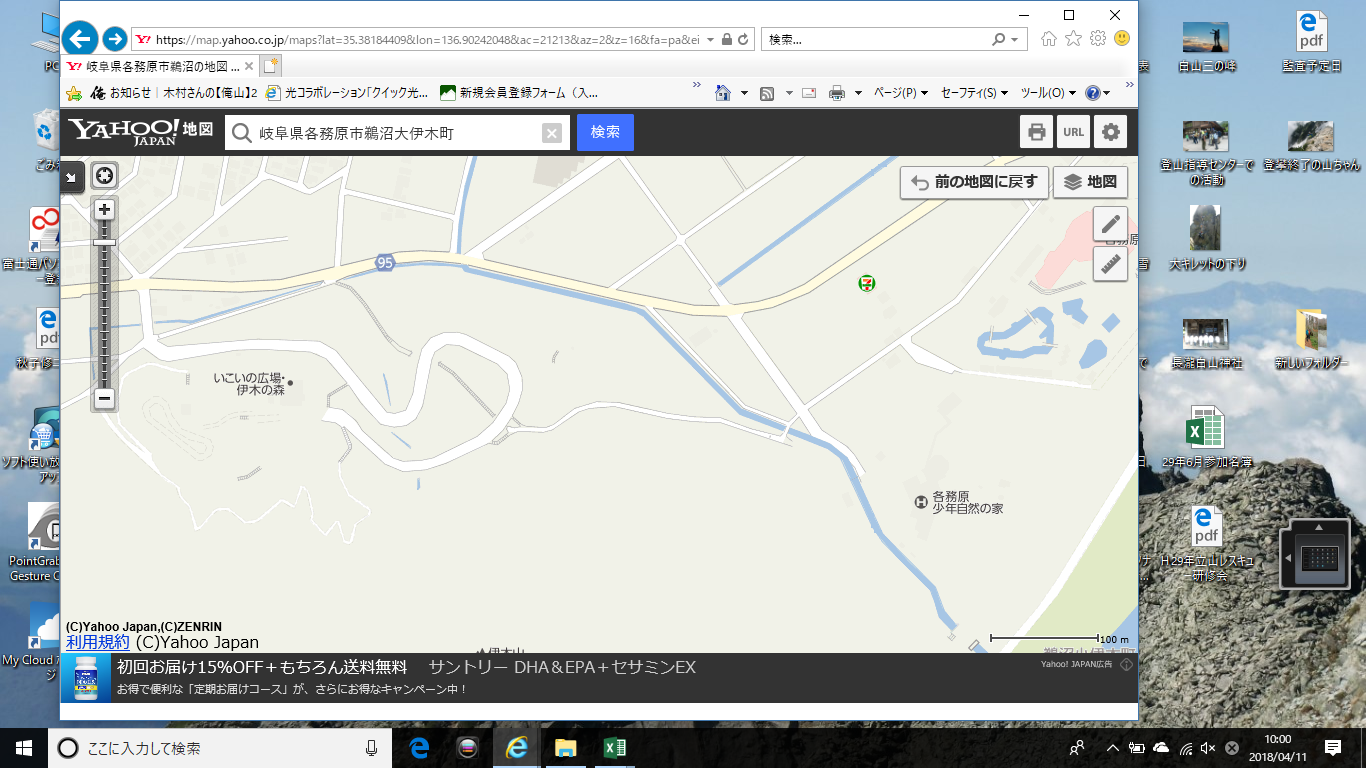 山岳会ｺｰｽ別氏名年齢血液型住所電話保険状況各務山岳会中級青空太郎33Ａ各務原市鵜沼新町2058-374-1111加入